ПОДХОДЫ К РЕГУЛИРОВАНИЮ BNPL (BUY NOW, PAY LATER)  ЗА РУБЕЖОМЗарубежный контекст: ключевые аспектыЗрелость зарубежного рынка BNPL и его высокое проникновение в e-commerce.В странах, где покупки с помощью BNPL начали развиваться более 10 лет назад (при этом шведская Klarna была создана в 2005 году), доля транзакций с помощью BNPL составляет до четверти онлайн-покупок (Швеция - 24%, Германия - 23%, Австралия - 14%). РФ: BNPL сервисы начали появляться в 2021 году, агентство Frank RG оценило долю транзакций в РФ с их помощью в 1% от всего объема e-commerce за 2022 год с прогнозом роста до 1,8% к концу 2024 года. Высокий уровень закредитованности населения. По данным CBonds, соотношение долга домохозяйств к ВВП, рассчитанное на основе методики Банка международных расчетов, в странах с развитым рынком BNPL составляет: в Швеции – 85,1%, в Великобритании – 80,7%, в США – 73,7%, в Австралии – 111%.РФ: данный показатель составляет 21,8%.Подход к регулированию BNPL-сервисов за рубежом носит последовательный риск-ориентированный характер.Принимая во внимание зрелость и уровень проникновения BNPL, зарубежные регуляторы более 3 лет ведут дискуссию о подходах к его регулированию, при этом с учетом полезности и социальной значимости BNPL это не были экстренные меры и быстрые решения – так: - выпускались и публично обсуждались консультативные доклады о подходах к регулированию,- применяются инструменты мягкого права (саморегулирование, кодексы этики – например, в Сингапуре, который усматривает в директивном подходе неоправданное (несоизмеримое с рисками) ограничение поставщиков и потребителей), - устанавливаются длительные сроки введения регулирования (так, государства-члены ЕС планируют принятие национальных нормативных актов в конце 2025 года, а введение их в действие - в конце 2026 года).РФ: публичные консультационные доклады с анализом рынка и статистикой отсутствуют, срок принятия регулирования – 1 июня 2024 года. Обзор зарубежного рынка BNPLСервисы BNPL, которые начали активно развиваться в мире около 10 лет назад и обрели особую популярность за счет роста сегмента e-commerce, исторически были наиболее развиты в Швеции, Германии и Норвегии, где с их помощью в 2022 году уже осуществлялось около четверти покупок: 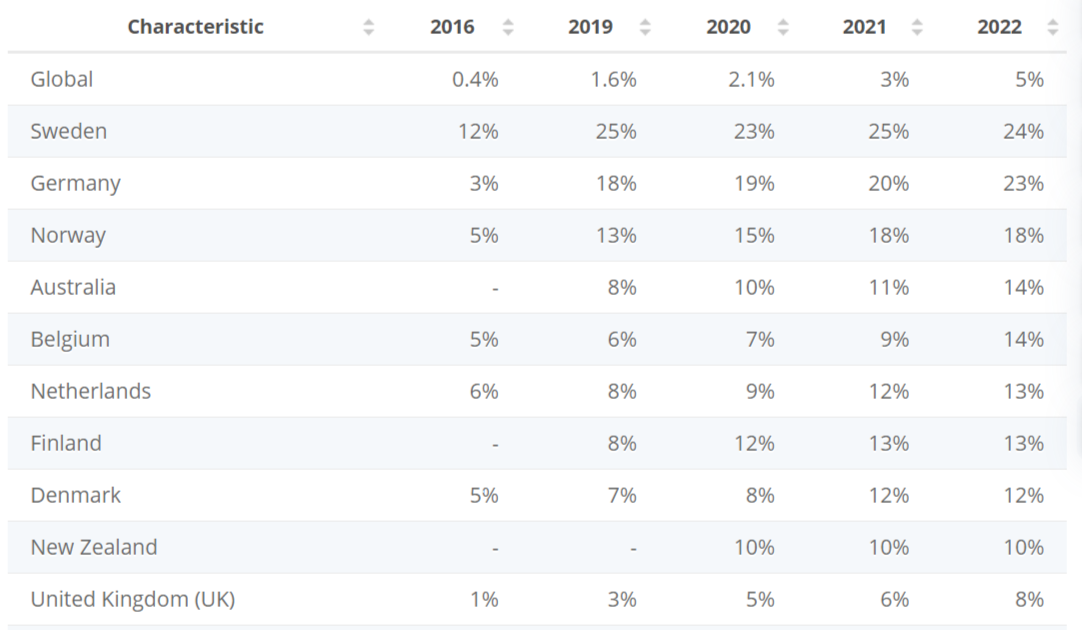 Частота использования сервисов BNPL,% от платежей в e-commerceВ Швеции рынок BNPL за период 2016-2023 гг. вырос более чем вдвое, что может быть связано с тем, что там был основан его крупнейший игрок – Klarna, клиентами которого уже является около 150 млн человек. При этом в 2022 году в связи с глобальной рецессией рыночная оценка Klarna упала на 85%. Также в мире активно развиваются иные крупные провайдеры – AfterPay, Sezzle, Affirm, Zip и пр. В Великобритании одними из первых BNPL-провайдеров стали Clearpay, LayBuy и OpenPay, на Ближнем Востоке представлены Tabby, Tamara, Spotii, Madfu, Jeel Pay.В настоящее время 8 из 10 крупнейших рынков BNPL находятся в северо-западной Европе, в Азии же в 2022 году наибольшее количество пользователей BNPL зафиксировано в Индонезии - 18,7 млн человек, за ней последовал Вьетнам, где число пользователей BNPL в 2022 году составило около 9 млн человек. По прогнозам Statista, мировой рынок BNPL с 2021 по 2026 год увеличится почти на 450 млрд. долларов. РЕГУЛИРОВАНИЕВо время пандемии и связанного с ней бурного роста рынка BNPL мировые регуляторы обратили на него пристальное внимание. Учитывая, что данный инструмент приносит пользу как покупателям, так и мерчантам, особенно в условиях дорогих кредитов из-за высоких процентных ставок, процесс выработки регуляторных подходов, которые бы не навредили находящемуся на пути становления рынку, тянется уже более трех лет. Великобритания В настоящее время BNPL-провайдеры Великобритании работают на основе исключения в законе о финансовых услугах и рынках (регулируемая деятельность), которое допускает отсрочку оплаты при условии, что общая сумма выплачивается в течение не более 12 месяцев не более чем 12 платежами без процентов или других сборов. В феврале 2021 года Управление по финансовому регулированию и надзору Великобритании (далее – FCA) стало одним из первых регуляторов, обратившим внимание на данных рынок, опубликовав т.н. доклад Вуларда, в котором обратило внимание на необходимость срочного внедрения регулирования беспроцентных (interest-free) BNPL соглашений со стороны FCA. После публикации доклада Правительство Великобритании объявило о планах передать соответствующие полномочия FCA, а также внедрить требование о проверке потребительской способности клиентов (affordability checks) и их право направлять жалобы в Службу финансового омбудсмена. Отмечалось, что хотя средняя BNPL-транзакция, как правило, невелика, покупатели могут заключать несколько соглашений с разными поставщиками и тем самым накопить долги, о которых не знают агентства кредитной информации (credit reference agencies, к ним относятся БКИ). Ключевые риски для клиентов, использующих BNPL, по мнению авторов доклада, также включали недостаточную осведомленность о том, что продукт является кредитным, и непонимание особенностей соглашения из-за отсутствия стандартизированного раскрытия информации.Последовавшие за этим общественные консультации по докладу Казначейства Великобритании о подходах к регулированию BNPL продлились с октября 2021 года по июнь 2022 года. В итоговом отчете были изложены следующие выводы:• Регулирование со стороны FCA должно охватывать как BNPL, так и другие ранее попадающие под исключения соглашения о краткосрочном беспроцентном кредитовании (short-term interest-free credit, STIFC), которые предоставляются сторонними кредиторами. Отличие между двумя типами займов в том, что BNPL подразумевает разделение стоимости покупки на несколько равных сумм, выплачиваемых через регулярные промежутки времени в формате онлайн, а STIFC представляют собой формализованную беспроцентную рассрочку (formal interest-free instalment loans) в оффлайне, подлежащую погашению менее чем через год, обычно используемую для финансирования товаров и услуг более высокой стоимости (бытовая техника, электроника, мебель), а также соглашения, которые позволяют ежемесячно оплачивать членство в клубах, предлагаемые самим поставщиком без участия третьей стороны. • Правительство также планировало охватить регулированием STIFC, предоставляемые непосредственно продавцами, но только онлайн или удаленно, т.к. предполагалось, что оффлайн сделки снижают риски накопления потребителями задолженности по нескольким соглашениям, при этом они с меньшей вероятностью будут совершать необдуманные покупки, которые бы совершили онлайн. Однако для полного понимания масштаба этого рынка и необходимости его регулирования потребовалось дополнительное взаимодействие с участниками.• Правительство планировало предусмотреть исключения для соглашений, в которых риск потенциального ущерба для потребителей ограничен, а также в случаях, когда регулирование может негативно повлиять на бизнес - речь шла, например, о выставлении счетов поставщиком заказчику, которые позволяют оплачивать товары или услуги позднее установленного договором срока оплаты (invoicing).14 февраля 2023 года Казначейство запустило общественные консультации по законопроекту о BNPL (завершились в апреле), итоги которых по состоянию на январь 2024 не подведены. Согласно законопроекту, под BNPL понимается вид беспроцентного кредита в рассрочку (interest-free instalment credit), который позволяет заемщикам распределять стоимость покупок на регулярные выплаты продолжительностью не более 12 месяцев. Относительно критерия онлайн/оффлайн способа предоставления займа самими продавцами авторы пришли к выводу о том, что существует значительный объем таких соглашений, часть или все транзакции в рамках которых осуществляются онлайн. Учитывая, что потенциальные риски нанесения ущерба потребителям появились только после появления бизнес-модели BNPL, в которой задействован сторонний кредитор, который берет на себя кредитный риск и обеспечивает беспрепятственный доступ к кредитам для нескольких продавцов, Правительство пришло к выводу, что сфера регулирования должна быть ограничена соглашениями, предлагаемыми сторонними кредиторами. Т.о. соглашения будут регулируемыми в тех случаях, когда они заключаются между заемщиком, кредитором и поставщиком для предоставления физическим и иным лицам кредитов с фиксированной суммой (fixed-sum credit), которые:• являются беспроцентными, подлежащими погашению 12 или менее частями в течение 12 месяцев или менее;• предоставляются лицом, которое не является поставщиком товаров или услуг (т.е. является сторонними кредитором); и• не подпадает под одно из исключений (к ним относится, например, помесячная оплата за годовую страховку, займы работодателя сотрудникам и мелкие займы до 50 фунтов).В результате внедрения регулирования сторонние кредиторы, предлагающие такие соглашения, должны будут получать авторизацию и регулироваться FCA. При этом Правительство выразило обеспокоенность тем, что такие провайдеры могут пытаться избежать регулирования, структурируя соглашения таким образом, чтобы технически стать продавцом в финансируемой сделке, приобретя товары у первоначального поставщика. В этой связи планируется предусмотреть меры по предотвращению таких практик. Кроме того, при выдаче таких займов предусмотрена необходимость соответствия формы и содержания соглашения требованиям к договорам потребительского кредитования в целях защиты прав потребителей. Вопрос о необходимости предоставления информации о новых займах такими провайдерами в агентства кредитной информации Правительство оставляет на усмотрение FCA, однако отмечает целесообразность предоставления четкой, последовательной и своевременной отчетности в три основных агентства. Правила FCA об обращении с клиентами, не выполнившими свои обязательства, и требования законодательства о предоставлении информации потребителям, имеющим задолженность, также признаны важными мерами защиты потребителей, в связи с чем они будут аналогичны правилам о потребительском кредитовании. Для плавного перехода BNPL провайдеров под надзор FCA будет предусмотрен механизм временного разрешения (temporary permissions regime, TPR), который позволит им продолжать деятельность до тех пор, пока они не получат авторизацию. Провайдеры, которые не зарегистрировались в качестве TPR до вступления в силу нового регулирования, не смогут осуществлять регулируемую деятельность после этого, однако смогут продолжать исполнять ранее заключенные соглашения. ЕСДиректива ЕС о потребительском кредитовании 2008 года, как правило, не применялась к наиболее распространенным механизмам BNPL – в частности, соглашениям, предусматривающим общую сумму займа менее 200 евро, а также беспроцентным займам и тем, которые должны быть погашены в течение трех месяцев с незначительными комиссиями. В рамках т.н. Новой программы действий для потребителей от 30 июня 2021 года Еврокомиссия приняла решение пересмотреть указанную Директиву, т.к., по ее мнению, краткосрочные дорогостоящие кредиты (short-term high cost loans), сумма которых обычно ниже минимального порога в 200 евро, и беспроцентные кредиты, которые в случае пропущенного платежа могут повлечь за собой высокие комиссии или проценты, могут нанести ущерб потребителям и должны подпадать под действие правил, применимых к поставщикам кредитных услуг. Таким образом, Еврокомиссия планировала расширить сферу применения режима потребительских займов в т.ч. для кредитных соглашений, по условиям которых кредит должен быть погашен в течение 3 месяцев, а оплате подлежат незначительные комиссии, к которым относила продукты BNPL. Пока на уровне ЕС велись консультации, на национальном уровне уже существовали некоторые особенности – например, в Германии действуют более строгие правила предоставления займов любого рода (включая беспроцентные). При этом многие поставщики в Германии используют схему факторинга по смыслу Закона Германии о банковской деятельности, выкупая платежное требование продавца к клиенту, для чего необходима лицензия, выданная Федеральным органом финансового надзора Германии (BaFin). В Ирландии же поставщики BNPL были освобождены от надзора со стороны Центрального банка Ирландии, т.к. беспроцентная рассрочка выходила за рамки определения кредита, изложенного в Законе о ЦБ 1997 года, до мая 2022 года, когда вступили в силу изменения в Закон о защите прав потребителей в области розничного кредитования, которые расширили определение кредита, включив в него определение «отсроченные платежи» (deferred payments) и «другие аналогичные финансовые инструменты». Новая Директива ЕС о потребительском кредитовании была опубликована 18 октября 2023 года. Предполагается, что государства-члены ЕС примут нормативные акты, необходимые для соблюдения новых правил, к 20 ноября 2025 года, и введут их в действие с 20 ноября 2026 года.  В отличие от предыдущей версии, Директива будет применяться в т.ч. к кредитным соглашениям, к которым ранее не применялась:на сумму менее 200 евро, беспроцентные,которые должны быть погашены в течение 3 месяцев и облагаются незначительными сборами.При этом для таких кредитных соглашений, которые попали под действие новой Директивы, государства-члены имеют возможность исключить применение определенного числа положений Директивы - например, в части преддоговорной информации, чтобы избежать излишнего бремени для кредиторов, обеспечивая при этом защиту потребителей (п.8 ст.2). Рассрочка, предоставляемая самим продавцом товаров или услуг без участия третьей стороны и каких-либо сборов, за исключением штрафов за просрочку, исключена из сферы действия Директивы при условии, что платеж должен быть полностью произведен в течение 50 дней с момента поставки товара или предоставления услуги. Это исключение не касается крупных (не МСП) онлайн-поставщиков товаров или услуг кроме случаев, когда третья сторона не участвует в займе, а оплата должна быть произведена в течение 14 дней без процентов и иных сборов, за исключением штрафов за просрочку (пп. h п.2 ст.2). Особая лицензия для провайдеров на уровне ЕС не предусмотрена, но государства-члены должны обеспечить, чтобы такие кредиторы прошли лицензирование и подлежали надзору со стороны компетентного органа, при этом предусмотрено право национальных регуляторов освобождать от требований о лицензировании поставщиков товаров или услуг, которые квалифицируются как МСП и выступают в качестве: а) кредитных посредников в виде вспомогательной услуги, б) кредиторов, которые предоставляют займ в отношении собственных продуктов (т.е. без участия третьей стороны) без каких-либо процентов и сборов, за исключением ограниченных сборов за просрочку (ст. 37). Провайдеры BNPL должны будут оценивать кредитоспособность потребителей, которые, в свою очередь, должны предоставлять информацию о своем финансовом положении (по крайней мере доходы и расходы, включая расходы на проживание). Эта информация не может включать специальные категории персональных данных, такие как данные о состоянии здоровья, а также информацию, полученную из социальных сетей. Государства-члены должны будет издать дополнительные рекомендации по критериям и методам оценки кредитоспособности, например, путем установления лимитов на соотношение суммы кредита к доходу (loan-to-income ratios). При этом на уровне ЕС установлено, что оценка кредитоспособности должна быть соразмерной и проводиться в интересах потребителя, чтобы предотвратить безответственную практику кредитования и чрезмерную задолженность. График погашения также должен быть составлен с учетом конкретных потребностей потребителя и его платежеспособности. Чтобы оценить кредитный статус потребителя, кредитору следует при необходимости также обращаться в кредитные базы данных (credit databases), которые, в свою очередь, должны обеспечить актуальность и точность имеющейся информации. При этом в Директиве отмечается, что оценка кредитоспособности не должна основываться исключительно на кредитной истории потребителя (п.11 ст.18). Кроме того, государства-члены должны обеспечить своевременное информирование потребителей о регистрации любой задолженности в базе в течение 30 дней с момента ее регистрации. Директива также требует предоставления ключевой информации о кредите (ставка, общая сумма кредита, срок действия соглашения и тд) на видном месте и включает требование на национальном уровне обеспечить право потребителя расторгнуть кредитный договор без объяснения причин в течение 14 дней с даты заключения (т.н. период охлаждения, ст. 26), а также на досрочное погашение (ст. 29). Вопреки первоначальному предложению Еврокомиссии, числовых ограничений процентных ставок или сборов, а также общей стоимости кредита, на уровне ЕС не предусмотрено, однако от государств-членов требуется принимать меры для эффективного предотвращения злоупотреблений и обеспечения того, чтобы с потребителей не взимались высокие ставки или общая стоимость кредита (что может включать введение ограничений в национальное законодательство). Кроме того,  государства-члены вправе вводить запреты или ограничения в отношении штрафов и сборов со стороны кредиторов.СШАСогласно исследованию BIS, объем просроченных BNPL платежей в США выше, чем по кредитным картам. В сентябре 2022 года Бюро финансовой защиты потребителей опубликовало отчет о рынке BNPL в США, в котором BNPL определяется как «продукт раздельной оплаты» (split pay) -  беспроцентный потребительский кредит (no-interest consumer loan), разбитый на четыре платежа, как правило с первоначальным взносом в размере 25%, при этом три оставшихся выплачиваются с интервалом в две недели. В настоящее время некоторые штаты уже считают BNPL потребительским кредитом и требуют лицензирования провайдеров, в то время как другие не требуют лицензирования в случае продуктов без взимания процентов или иных сборов. Проблемы рынка BNPL, среди прочих выявленные в докладе:Отсутствие стандартизированного раскрытия информации: большинство операторов не предоставляют стандартную информацию о стоимости и условиях займа.Обязательное использование автоплатежа: большинство операторов требуют, чтобы заемщики использовали автосписание, а также разрешают выплаты кредитными картами. Кроме того, некоторые провайдеры затрудняют или делают невозможным отмену автосписания.Сбор данных: провайдеры часто собирают данные о потребителях и на их основе внедряют модели, характеристики продуктов и маркетинговые кампании, чтобы повысить вероятность увеличения объема продаж и максимизировать выгоду, которую они могут извлечь из потребителя.Хотя планов по передаче полномочий по надзору за провайдерами финансовым регуляторам в докладе не содержится, Бюро предложило поставщикам BNPL самостоятельно идентифицировать себя, а также планировало пересмотреть свои полномочия по проведению таких проверок на обязательной основе.В сентябре 2023 года ФРС Нью-Йорка также выразила озабоченность ростом рынка BNPL, который расширяет доступ к финансовым услугам для лиц с низкими кредитными рейтингами, способствуя чрезмерному накоплению долга, что несет риски, учитывая, что сегмент остается в значительной степени нерегулируемым, а информация о долге не передается кредитным агентствам, профессиональным кредиторам или в государственные хранилища данных (government data-keepers).АвстралияВ 2020 году около 20% пользователей BNPL в Австралии сократили расходы или остались без предметов первой необходимости, а 15% взяли кредит для осуществления BNPL платежей. При этом BNPL не регулируется Национальным законом о защите потребительских кредитов (NCCP Act), поскольку попадает под исключение для беспроцентных договоров непрерывного кредитования, которые взимают только периодические или другие фиксированные сборы за предоставление кредита в размере до 200 долларов США в первые 12 месяцев и 125 долларов США за любой последующий 12-месячный период после этого, а поставщики услуг BNPL не сообщают информацию о дефолтах, кредитных лимитах, истории платежей и непогашенных остатках в систему кредитной отчетности. В этой связи австралийские власти стали изучать данный рынок: в марте 2021 года вступил в силу разработанный Австралийской ассоциацией финансовой индустрии (AFIA) Кодекс поведения провайдеров BNPL, а в ноябре-декабре 2022 года Казначейство Австралии проводило консультации по трем вариантам регулирования рынка BNPL:Усиление роли отраслевого кодекса BNPL + проверка ценовой доступности (affordability test)Предполагает поправки в NCCP Act в части введения проверки отсутствия признаков неспособности потребителя выплатить BNPL займ (например, проводить оценку в случае, если лицо идентифицируется как рискованный заемщик), а также внедрения более высоких стандартов для поставщиков BNPL в обязательном для применения отраслевом кодексе и добровольного участия в системе кредитной отчетности.Ограниченное регулирование BNPL в соответствии с NCCP Act, включая лицензирование и тест на непригодность (unsuitability test).Предполагает распространение NCCP на BNPL и усиленные требования отраслевого кодекса, а также лицензирование провайдеров, что будет подразумевать участие в системе кредитной отчетности, запрет на увеличение лимита расходов потребителя без его указания, ограничение максимальных штрафов за пропущенные или несвоевременные платежи, а также дополнительные требования к раскрытию информации.Полномасштабное регулирование BNPL в соответствии с NCCP ActПродукты BNPL рассматриваются аналогично другим кредитным продуктам, которые регулируются Законом о кредитовании.С точки зрения предоставления информации в БКИ в документе приводится пример Новой Зеландии, где провайдеры BNPL создали отдельную базу, которая содержит информацию о дефолтах и предназначена для использования поставщиками BNPL, при этом отмечено, что это эти данные недоступны иным кредиторам.Весной 2023 года министр финансовых услуг Австралии заявил, что в Австралии насчитывается около 7 млн активных BNPL-счетов, при этом в среднем потребитель осуществляет 18,2 транзакций в год, а средняя сумма транзакции составляет 136$. Он объявил, что по итогам консультаций Правительство приняло решение регулировать отрасль, рассматривая BNPL как кредитные продукты в рамках NCCP Act, при этом провайдеры должны будут получать кредитные лицензии, надзор за которыми осуществляет Комиссия по ценным бумагам и инвестициям (ASIC). Также планируется ввести ограничения на штрафы за просроченные платежи и требования к раскрытию информации. Законопроект по состоянию на январь 2024 не опубликован.Сингапур В сентябре 2022 года Монетарное управление Сингапура (MAS) на вопрос относительно необходимости регулирования рынка BNPL сообщило, что данный рынок составляет малую долю от общего объема потребительских платежей, составив в 2021 году около 440 млн $ (менее 0,5% платежей по кредитным и дебетовым картам). По мнению MAS, схемы BNPL в Сингапуре не представляли значительных рисков для задолженности потребителей, в т.ч. потому, что провайдеры отключают пользователям возможность совершать новые покупки в случае просрочки платежа, не взимают проценты на непогашенную сумму, а также ограничивают размер штрафов за просрочку. Также регулятор заявил, что саморегулирования с помощью отраслевого кодекса, для разработки которого была создана рабочая группа на базе Ассоциации финтеха, должно быть достаточно, чтобы снизить риски в секторе BNPL. В июне 2023 MAS повторно заявил, что все еще не видит необходимости в регулировании BNPL, подчеркнув, что директивный подход неоправданно ограничил бы поставщиков и потребителей и был бы несоизмерим с рисками, связанными с такими схемами, учитывая, что общая стоимость транзакций BNPL составляет 1% от общего объема платежей по дебетовым и кредитным картам в 2022 году.С 1 ноября 2023 года все поставщики BNPL услуг в Сингапуре обязаны соблюдать разработанный рынком Кодекс и пройти проверку в Ассоциации финтеха до 31 марта 2024 года. До проверки они обязаны пройти независимый аудит соответствия Кодексу, а в случае успешной проверки со стороны Ассоциации - публиковать на сайте знак аккредитации: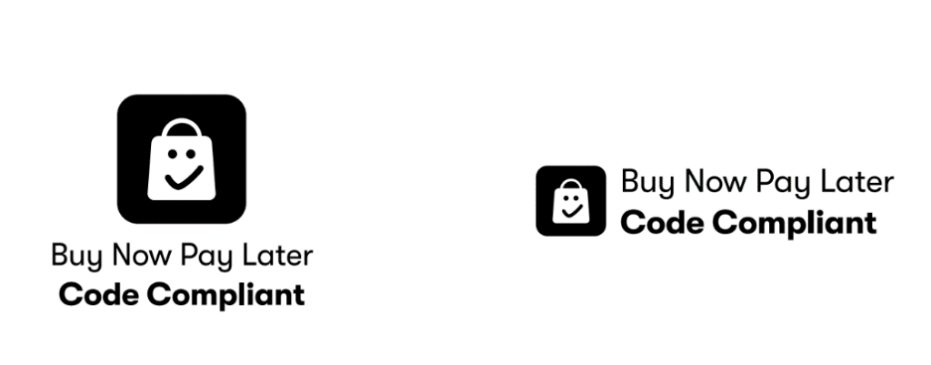 Кодекс предусматривает приостановку возможности использования BNPL после просрочки платежа, отказ от начисления сложных процентов на непогашенный долг и требование оценки кредитоспособности клиента, прежде чем он сможет превысить установленный поставщиком лимит. В частности, при регистрации нового клиента провайдеры согласились собирать следующую информацию:ФИО;Дата рождения;Регистрационный номер;Адрес электронной почты; Номер мобильного телефона.До тех пор, пока не проведена более глубокая оценка кредитоспособности, клиенту разрешено накапливать долг в размере не более 2000 сингапурских $ (ок.130 тыс. руб.) в виде непогашенных платежей в любой момент времени у каждого из провайдеров. Для повышения этого лимита провайдер должен проверить адрес и национальность клиента, а также получить информацию о доходе, в т.ч. с помощью механизма обмена кредитной информацией, для чего было назначено частное кредитное бюро Experian, которое позволяет BNPL компаниям учитывать непогашенный долг и просрочки клиента при проведении оценки кредитоспособности. Требование к поставщикам BNPL участвовать в таком обмене закреплено в кодексе. В ноябре 2022 года глава MAS (в настоящее время – Президент страны) на вопрос парламентариев об этом механизме пояснил, что обмен кредитной информацией для финансовых организаций (FI) и кредиторов, не являющихся финансовыми организациями, в т.ч. провайдеров BNPL, происходит раздельно, т.к. кредиты от FI составляют подавляющее большинство потребительских займов в стране, и они получили бы лишь незначительную дополнительную информацию от BNPL, в то время как кредиторы, не являющиеся FI, могли бы использовать расширенный набор данных для анализа клиентов FI с более низким уровнем риска. В этой связи власти страны решили не обязывать FI и non-FI кредиторов участвовать в общем обмене кредитной информацией. Также в кодексе предусмотрено обязательство провайдеров ограничивать сборы, включая сборы за просрочку, и обеспечивать, чтобы информация о таких сборах и их предельных значениях была доведена до сведения клиента. Кроме того, провайдеры обязуются не увеличивать проценты или сборы с клиентов после заключения договора. 